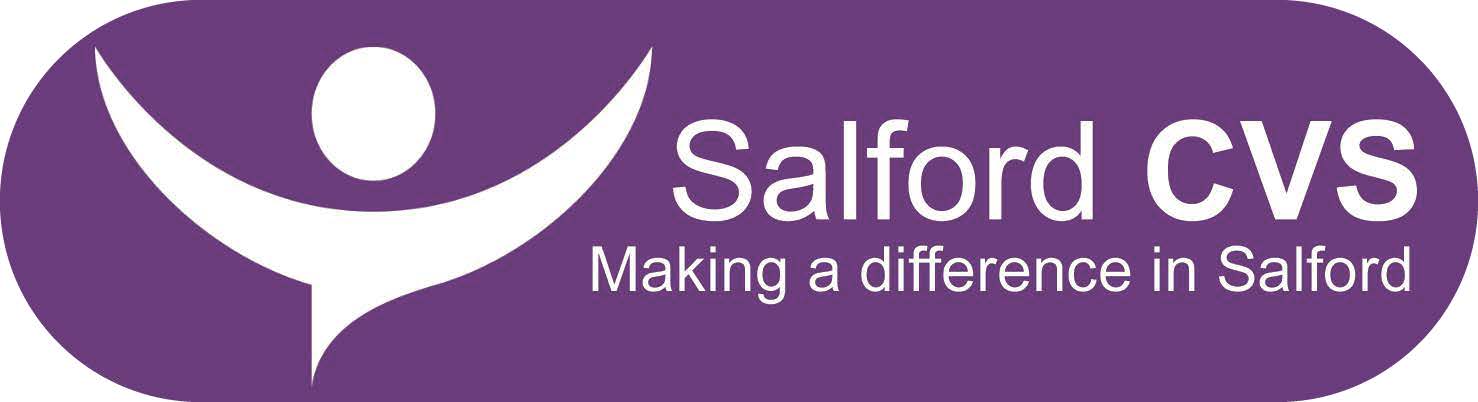 Trustee Recruitment Policy19th July 2016Version 1Date for Renewal: November 2017Salford CVSTrustee Recruitment Policy1. StatementSalford Community and Voluntary Services (Salford CVS) recognises that an effective board ofTrustees is imperative to ensure that the Charity is successful in achieving its’ objectives. The Board must seek to be representative of the people and organisations that is works with and must have all the required knowledge and skills to run the Charity. Individual trustees must have sufficient knowledge of the role of a charity trustee and be able to effectively represent SALFORD CVS at meetings/events.  This policy outlines how SALFORD CVS intends to recruit a robust and effective Board of Trustees.2. RecruitmentSalford CVS seeks to have a maximum of 12 members of the board, 8 elected from the membership and up to 4 to be co-opted for specific skills, knowledge and experiences. Section 3 below outlines the process for elections and section 4 outlines the co-option process.3. Election of Trustees from the Member OrganisationsThe Board recognises that it has limited control over the election of Trustees by the membership of the organisation. It is accepted that members have the right to elect those individuals that theyfeel represent their interests, however, existing board members have the responsibility to ensurethat the needs of the organisation in terms of governance are met by those elected. The Board willseek to do this by adopting a system of recommending trustee appointments to the membershipusing the process outline below. The membership will then be able to choose and elect arecommended candidate(s) to the Board.3.1. One third of the elected Board must retire by rotation at each Annual General Meeting(AGM). Where the existing members seek re-election and have the support of theirorganisation, the other trustees will vote on whether or not to recommend retiring board members for re-election to the AGM.3.2. Where an elected Trustee is retiring by rotation they must, if circumstances allow, indicatetheir intentions in terms of seeking re-election three months prior to the AGM. Thisensures that the Board have the opportunity to vote on whether they should berecommended for re-election at the AGM at a Board meeting. If circumstances do not allowsufficient time for a Board meeting then a postal ballot of Board members on the re-election of theretired trustee is acceptable. In such a situation, the postal votes must be opened in thepresence of an independent person.3.3. Where an elected trustee is retiring by rotation and does not seek re-election, or the re-election is not supported by a majority of the other trustees, the retiring trustee will not berecommended for re-election to the membership. In this case a potential vacancy willoccur.3.4. Where there is sufficient time before the AGM invitations to apply to become an electedmember of the Salford CVS Board will be widely promoted to the membership of theorganisation. Prospective candidates must have the support of their organisation and applywithin the deadline set by the Board. Applications will then be scrutinised by the Chair andtwo appointed trustees and recommendations made to the Board for full approval.3.5. The membership will elect their representative(s) at the AGM or, if deemed necessary, aExtraordinary General Meeting (EGM) taking account of the recommendations from the Board.4. Co-option of Trustees with relevant skills/experiences4.1. When a need has been identified to recruit trustees the Chair and two appointed trusteeswill manage the process. They will have responsibility for ensuring that the remainder ofthe recruitment and induction process is carried out.4.2. Responsibility for recruiting trustees will not be delegated to employees althoughemployees may be given specific administrative tasks by the sub-committee.4.3. Whenever a trustee departs a skills audit of the board will be done. Efforts at recruiting areplacement will take account of the skills audit and of the skills being lost by thedeparture. Consideration must also be given to any specific roles or duties that theindividual leaving the board was undertaking.4.4. Once the ideal skill/experience profile has been identified a recruitment plan will beformulated. This will identify the most appropriate resources from which applicants mightbe found. The vacant positions will be advertised through the Salford CVS website, Salford CVS e-bulletins and Volunteer Centre Salford, direct approaches to professional bodies and to other voluntary organisations. The trustees will consider approaches to personal contacts however will ensure that we promote diversity and avoid conflicts of interest.4.5. Salford CVS seeks to ensure diversity in its board of trustees as well as in its staff base andconsideration will be given to ways in which groups that are under-represented on theboard might be reached and encouraged to apply. However, at the point of selection theBoard will not discriminate unfairly on any of the grounds listed in the Equality and DiversityPolicy.4.6. People enquiring to become trustees will be sent appropriate documentation about thecharity, introductory material about trusteeship and will be asked to complete anapplication form. Arrangements will be made to assist any potential applicant with specificneeds in relation to completion of the form or access to the supporting materials.4.7. In the event of there being a large number of applicants those most closely matching theskills required will be approached at this stage in preference to less suitable applicantshowever, consideration will be given to appointing more than one suitable applicant. As aminimum, and if not sent earlier in the process, applicants will be provided with:- a copy ofthe latest accounts of the charity; Charity Commission Publication CC3- ‘Responsibilities ofCharity Trustees’; a copy of the charity’s governing document; a copy of the minutes of thelast three board meetings (edited to conform with the principles of data protection ifnecessary); Salford CVS Trustee Handbook; relevant policies including those regarding equalopportunities and conflicts of interest; a copy of this policy.4.8. Applicants who appear suitable will be invited to attend an interview with a reference groupand a recommendation to appoint or not will be made to the full Board.  Where a majority cannot agree a recommendation, the Chair will have the final decision.  If the appointment is approved, then referees will be approached to provide references as to the individual’s suitability for the role.4.9. Following this process, successful candidates will be invited to attend the next Boardmeeting.4.10. The ratification of the appointment will be sought at the next AGM or EGM.5. Term of Office5.1. Trustees can serve two terms of three years.5.2. After this time further terms will be agreed based on the skills and experienced required bythe Board. This process will involve the Chair meeting with the trustee and making arecommendation to the board.6. Recruitment timetable6.1. Salford CVS will recruit annually to fill vacancies that open up due to the retirement or standing down of existing trustees. This annual campaign will normally take place 6 months beforethe AGM and, as long as there are openings on the board, vacancies will be continuallyadvertised.7. Performance7.1. The performance of individuals on the Board will be monitored through an annual appraisalSystem.8. General8.1. All Board members have equal voting rights. The Chair will have a second vote in the eventof a tie.8.2. All retiring board members are entitled to offer themselves for re-election and will besubject to the appropriate process as indicated above.